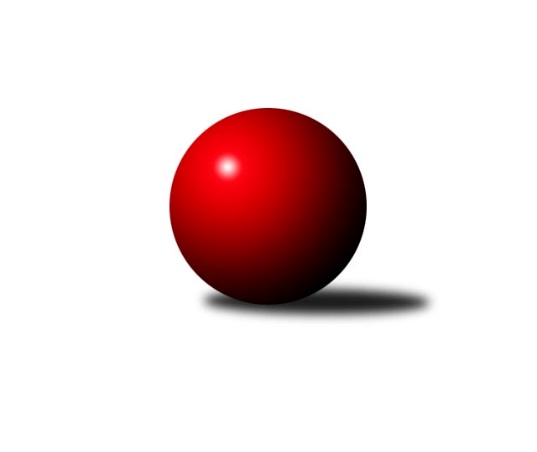 Č.2Ročník 2022/2023	29.9.2022Nejlepšího výkonu v tomto kole: 2447 dosáhlo družstvo: Červený Kostelec CVýchodočeská soutěž skupina A 2022/2023Výsledky 2. kolaSouhrnný přehled výsledků:Červený Kostelec C	- Rokytnice C	12:4	2447:2320		27.9.Nová Paka C	- Dobruška B	4:12	2078:2309		29.9.Tabulka družstev:	1.	Dobruška B	2	2	0	0	26 : 6 	 	 2369	4	2.	Červený Kostelec C	1	1	0	0	12 : 4 	 	 2447	2	3.	Rokytnice C	2	1	0	1	14 : 18 	 	 2312	2	4.	České Meziříčí B	1	0	0	1	2 : 14 	 	 2318	0	5.	Nová Paka C	2	0	0	2	10 : 22 	 	 2188	0Podrobné výsledky kola:	 Červený Kostelec C	2447	12:4	2320	Rokytnice C	Vladimír Vodička	 	 176 	 209 		385 	 0:2 	 387 	 	206 	 181		Milan Vaškovič	Antonín Škoda	 	 170 	 207 		377 	 2:0 	 333 	 	167 	 166		Miloš Janoušek	Filip Ladnar	 	 204 	 220 		424 	 2:0 	 386 	 	202 	 184		Jaroslav Vízek	Pavel Janko	 	 203 	 213 		416 	 0:2 	 433 	 	220 	 213		Zuzana Tulková	František Adamů st.	 	 222 	 188 		410 	 2:0 	 384 	 	198 	 186		Jan Řebíček	Jindřich Kašpar	 	 217 	 218 		435 	 2:0 	 397 	 	193 	 204		Eva Novotnározhodčí: Eva Novotná Nejlepší výkon utkání: 435 - Jindřich Kašpar	 Nová Paka C	2078	4:12	2309	Dobruška B	Daniel Válek	 	 210 	 170 		380 	 2:0 	 378 	 	199 	 179		Milan Hašek	Lucie Tomčo	 	 154 	 162 		316 	 0:2 	 408 	 	205 	 203		Jiří Frinta	Jana Vydrová	 	 180 	 139 		319 	 0:2 	 377 	 	162 	 215		Marie Frydrychová	Eva Šurdová	 	 200 	 168 		368 	 2:0 	 334 	 	160 	 174		Tomáš Frinta	Josef Antoš *1	 	 141 	 148 		289 	 0:2 	 355 	 	163 	 192		Josef Petera	Bohuslav Bajer	 	 207 	 199 		406 	 0:2 	 457 	 	231 	 226		Jiří Slavíkrozhodčí: Bohuslav Bajerstřídání: *1 od 15. hodu Jan SoviarNejlepší výkon utkání: 457 - Jiří SlavíkPořadí jednotlivců:	jméno hráče	družstvo	celkem	plné	dorážka	chyby	poměr kuž.	Maximum	1.	Jiří Slavík 	Dobruška B	458.00	315.5	142.5	3.5	2/2	(459)	2.	Jindřich Kašpar 	Červený Kostelec C	435.00	291.0	144.0	1.0	1/1	(435)	3.	Filip Ladnar 	Červený Kostelec C	424.00	282.0	142.0	5.0	1/1	(424)	4.	Pavel Janko 	Červený Kostelec C	416.00	292.0	124.0	11.0	1/1	(416)	5.	Jaroslav Pumr 	České Meziříčí B	412.00	287.0	125.0	7.0	1/1	(412)	6.	František Adamů  st.	Červený Kostelec C	410.00	280.0	130.0	8.0	1/1	(410)	7.	Zuzana Tulková 	Rokytnice C	409.50	299.0	110.5	10.0	2/2	(433)	8.	Petr Brouček 	České Meziříčí B	409.00	289.0	120.0	10.0	1/1	(409)	9.	Milan Vošvrda 	České Meziříčí B	408.00	302.0	106.0	15.0	1/1	(408)	10.	Jan Řebíček 	Rokytnice C	397.50	286.0	111.5	11.0	2/2	(411)	11.	Daniel Válek 	Nová Paka C	395.50	279.0	116.5	11.5	2/2	(411)	12.	Bohuslav Bajer 	Nová Paka C	394.50	281.0	113.5	12.0	2/2	(406)	13.	Jindřich Brouček 	České Meziříčí B	389.00	282.0	107.0	13.0	1/1	(389)	14.	Marie Frydrychová 	Dobruška B	387.50	279.5	108.0	12.0	2/2	(398)	15.	Milan Hašek 	Dobruška B	386.00	264.5	121.5	12.5	2/2	(394)	16.	Vladimír Vodička 	Červený Kostelec C	385.00	292.0	93.0	13.0	1/1	(385)	17.	Jaroslav Vízek 	Rokytnice C	378.00	294.5	83.5	19.0	2/2	(386)	18.	Eva Šurdová 	Nová Paka C	377.50	275.0	102.5	12.0	2/2	(387)	19.	Antonín Škoda 	Červený Kostelec C	377.00	274.0	103.0	8.0	1/1	(377)	20.	David Štěpán 	České Meziříčí B	377.00	297.0	80.0	5.0	1/1	(377)	21.	Milan Vaškovič 	Rokytnice C	372.00	265.5	106.5	14.0	2/2	(387)	22.	Miloš Janoušek 	Rokytnice C	336.50	249.0	87.5	17.5	2/2	(340)	23.	Tomáš Frinta 	Dobruška B	336.00	253.5	82.5	19.0	2/2	(338)	24.	Jana Vydrová 	Nová Paka C	330.00	251.0	79.0	16.0	2/2	(341)	25.	Milan Brouček 	České Meziříčí B	323.00	236.0	87.0	26.0	1/1	(323)		Radek Novák 	Rokytnice C	439.00	300.0	139.0	8.0	1/2	(439)		Vladimír Gütler 	Dobruška B	426.00	287.0	139.0	5.0	1/2	(426)		Petr Havlík 	Dobruška B	413.00	297.0	116.0	14.0	1/2	(413)		Jaroslav Gottstein 	Nová Paka C	410.00	299.0	111.0	22.0	1/2	(410)		Jiří Frinta 	Dobruška B	408.00	293.0	115.0	6.0	1/2	(408)		Eva Novotná 	Rokytnice C	397.00	285.0	112.0	5.0	1/2	(397)		Jan Soviar 	Nová Paka C	366.00	244.0	122.0	15.0	1/2	(366)		Josef Petera 	Dobruška B	355.00	260.0	95.0	20.0	1/2	(355)		Lucie Tomčo 	Nová Paka C	316.00	235.0	81.0	18.0	1/2	(316)Sportovně technické informace:Starty náhradníků:registrační číslo	jméno a příjmení 	datum startu 	družstvo	číslo startu
Hráči dopsaní na soupisku:registrační číslo	jméno a příjmení 	datum startu 	družstvo	18876	Jiří Frinta	29.09.2022	Dobruška B	Program dalšího kola:3. kolo7.10.2022	pá	17:00	Dobruška B - Červený Kostelec C	Nejlepší šestka kola - absolutněNejlepší šestka kola - absolutněNejlepší šestka kola - absolutněNejlepší šestka kola - absolutněNejlepší šestka kola - dle průměru kuželenNejlepší šestka kola - dle průměru kuželenNejlepší šestka kola - dle průměru kuželenNejlepší šestka kola - dle průměru kuželenNejlepší šestka kola - dle průměru kuželenPočetJménoNázev týmuVýkonPočetJménoNázev týmuPrůměr (%)Výkon2xJiří SlavíkDobruška B4572xJiří SlavíkDobruška B117.44571xJindřich KašparČ. Kostelec C4351xJindřich KašparČ. Kostelec C107.584351xZuzana TulkováRokytnice C4331xZuzana TulkováRokytnice C107.084331xFilip LadnarČ. Kostelec C4241xFilip LadnarČ. Kostelec C104.864241xPavel JankoČ. Kostelec C4161xJiří FrintaDobruška B104.814081xFrantišek Adamů st.Č. Kostelec C4101xBohuslav BajerN. Paka C104.3406